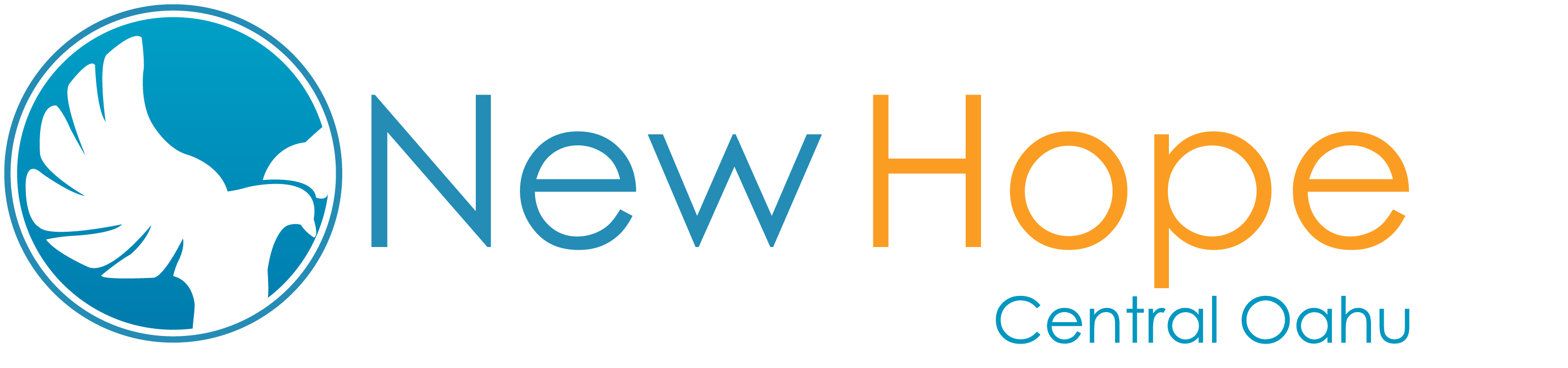 GET REAL WITH ITFace to Face Sermon SeriesNovember 16-17, 2019“Then I certainly don’t condemn you either.Go, and from now on, be free from a life of sin”(John 8:11b TPT).Definition of ADULTERY: “				          .”“You must not commit adultery” (Exodus 20:14 NLT). (#7 of the 10 commandments)Jesus: “He told them, “Whoever divorces his wife and marries someone else commits adultery against her. 12 And if a woman divorces her husband and marries someone else, she commits adultery” (Mark 10:11-12 NLT cf. Matthew 19:9; Luke 16:18).Jesus: “You have heard the commandment that says, ‘You must not commit adultery.’ But I say, anyone who even looks at a woman with lust has already committed adultery with her in his heart” (Matthew 5:27-28 NLT).“If a man commits adultery with his neighbor’s wife, both the man and the woman who have committed adultery must be put to death” (Leviticus 20:10 NLT).1. DO NOT COMMIT 				         .“Angry, they kept insisting that he answer their question, so Jesus stood up and looked at them and said, ‘Let’s have the man who has never had a sinful desire throw the first stone at her’” (John 8:7 TPT).2. LET 		 (NOT 		) SET YOU 		.“Then I certainly don’t condemn you either. Go, and from now on, be free from a life of sin” (John 8:11b TPT).3. LOVE JESUS 		        THAN YOUR SIN.“21 I have discovered this principle of life—that when I want to do what is right, I inevitably do what is wrong. 22 I love God’s law with all my heart. 23 But there is another power within me that is at war with my mind. This power makes me a slave to the sin that is still within me. 24 Oh, what a miserable person I am! Who will free me from this life that is dominated by sin and death? 25 Thank God! The answer is in Jesus Christ our Lord” (Romans 7:21-25a NLT).Questions for Meditation & Discussion1. By faith what did the Father say to you in this message?2. What does the Bible say regarding adultery?3. What was Jesus’ answer to the Pharisees trying to trap Him?4. If Jesus was obviously not condoning adultery, what was He really saying?5. If law will not set us free from our sin, what will?6. How does a face to face encounter with Jesus transform our hearts?7. How will you love and obey what God is saying to you today?Notes and recordings of messages can be found at:NHCOHAWAII.orgGET REAL WITH ITFace to Face Sermon SeriesNovember 16-17, 2019“Then I certainly don’t condemn you either.Go, and from now on, be free from a life of sin”(John 8:11b TPT).Definition of ADULTERY: “				          .”“You must not commit adultery” (Exodus 20:14 NLT). (#7 of the 10 commandments)Jesus: “He told them, “Whoever divorces his wife and marries someone else commits adultery against her. 12 And if a woman divorces her husband and marries someone else, she commits adultery” (Mark 10:11-12 NLT cf. Matthew 19:9; Luke 16:18).Jesus: “You have heard the commandment that says, ‘You must not commit adultery.’ But I say, anyone who even looks at a woman with lust has already committed adultery with her in his heart” (Matthew 5:27-28 NLT).“If a man commits adultery with his neighbor’s wife, both the man and the woman who have committed adultery must be put to death” (Leviticus 20:10 NLT).1. DO NOT COMMIT 				         .“Angry, they kept insisting that he answer their question, so Jesus stood up and looked at them and said, ‘Let’s have the man who has never had a sinful desire throw the first stone at her’” (John 8:7 TPT).2. LET 		 (NOT 		) SET YOU 		.“Then I certainly don’t condemn you either. Go, and from now on, be free from a life of sin” (John 8:11b TPT).3. LOVE JESUS 		        THAN YOUR SIN.“21 I have discovered this principle of life—that when I want to do what is right, I inevitably do what is wrong. 22 I love God’s law with all my heart. 23 But there is another power within me that is at war with my mind. This power makes me a slave to the sin that is still within me. 24 Oh, what a miserable person I am! Who will free me from this life that is dominated by sin and death? 25 Thank God! The answer is in Jesus Christ our Lord” (Romans 7:21-25a NLT).Questions for Meditation & Discussion1. By faith what did the Father say to you in this message?2. What does the Bible say regarding adultery?3. What was Jesus’ answer to the Pharisees trying to trap Him?4. If Jesus was obviously not condoning adultery, what was He really saying?5. If law will not set us free from our sin, what will?6. How does a face to face encounter with Jesus transform our hearts?7. How will you love and obey what God is saying to you today?Notes and recordings of messages can be found at:NHCOHAWAII.org